Lösung:Прочитайте текст о пребывании Хольгера во Владимире. В некоторых строках есть одно лишнее слово, которое делает предложение неправильным. Подчеркните лишнее слово и впишите его в столбик справа. От 2 до 4 строк в тексте правильны. Отметьте правильные строки галочкой (). Примеры (0 и 00) уже выполнены.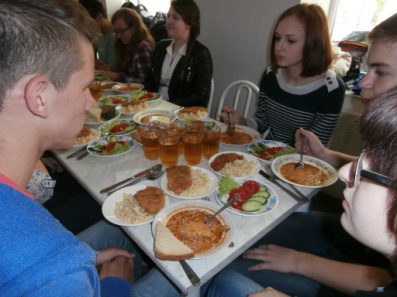 Дни в русской семьеVerfasser der AufgabeP. Sebastian HackerTestmethodeSIKNiveaub1TestformatEditingThemenbereichInteressen LiteraturOriginaltitelДни в русской семьеGeänderter TitelDateiname73_SeHa_obmencholger_b1_SIK_Ed_v3Quelle: (Text)Vgl Okno 2, urok 5, S. 59 nacherzähltQuelle: (Foto)PrivWortzahl/Länge(min)Max 180Versionan Schülern getestetErgebnis der Testungzu leicht/passend/zu schwierigvon Muttersprachler korrigiertSchüler/Items1234567891011S1221422241778S2S3S4S5S6S7S8S9SummeНедавно мы читали в учебнике рассказ на уроке русского языка. ✓0В этом таком рассказе речь идёт о школьном обмене. Один таком00из немецких учеников приехал в русскую семью в город Владимир. ✓1Семья была очень гостеприимной, что но Хольгер не чувствовал себяно2там комфортно. Русский мальчик Виталий был очень ли серьёзным ли3и скучным. Он хотел говорить только об истории и архитектуре ✓4Владимира. Однако Хольгер хотел пойти вечером красивым на дискотеку.красивым5Он проводил много времени со своими немецкими друзьями,✓6а с ними Виталием почти не разговаривал.ними7Сестра Виталия Таня заметила, что ребята не понимают друг от друга,от8и решила им помочь. Она пригласила себя их на прогулку, но с нейсебя9только пошёл Хольгер. Таня узнала, что Хольгеру не много нравится естьмного10картошку и котлеты на завтрак и весь день сидеть дома. Она удивилась,✓11что Хольгер не рассказал об этом как раньше.как12Таня попросила его Хольгера поговорить обо всех проблемахего13с её братом.Недавно мы читали в учебнике рассказ на уроке русского языка. ✓0В этом таком рассказе речь идёт о школьном обмене. Один таком00из немецких учеников приехал в русскую семью в город Владимир. 1Семья была очень гостеприимной, что но Хольгер не чувствовал себя2там комфортно. Русский мальчик Виталий был очень ли серьёзным 3и скучным. Он хотел говорить только об истории и архитектуре 4Владимира. Однако Хольгер хотел пойти вечером красивым на дискотеку.5Он проводил много времени со своими немецкими друзьями,6а с ними Виталием почти не разговаривал.7Сестра Виталия Таня заметила, что ребята не понимают друг от друга,8и решила им помочь. Она пригласила себя их на прогулку, но с ней9только пошёл Хольгер. Таня узнала, что Хольгеру не много нравится есть10картошку и котлеты на завтрак и весь день сидеть дома. Она удивилась,11что Хольгер не рассказал об этом как раньше.12Таня попросила его Хольгера поговорить обо всех проблемах13с её братом.